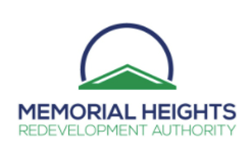 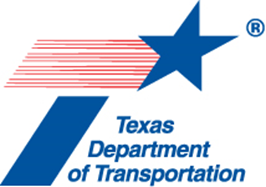 Aviso
Reunión Pública VirtualShepherd y la Durham Drives desde la I-610 hasta la I-10CSJ 0912-72-607
Condados de Harris, TexasLa Autoridad de Reurbanización de Memorial Heights (MHRA) en asociación con el Departamento de Transporte de Texas (TxDOT) proponen reconstruir Shepherd y Durham Drives desde la I-610 a la I-10 en el condado de Harris, Texas. Este aviso informa al público que el MHRA y el TxDOT llevarán a cabo una audiencia pública virtual en línea sobre el proyecto propuesto para cumplir con el 43 TAC 2.107. La reunión pública virtual se llevará a cabo el jueves 14 de enero de 2021 a las 5:30 p.m. Para acceder a la reunión pública virtual, vaya a: www.memorialheightstirz5.com/projects/shepherd-and-durham-major-investment-project. El equipo del proyecto dará una presentación que será un video pregrabado que incluirá componentes de audio y visuales. Tenga en cuenta que la presentación no estará disponible en el sitio web hasta la fecha y hora indicadas anteriormente. Después de la audiencia pública virtual, la presentación permanecerá disponible para su visualización en la dirección web indicada anteriormente. Los comentarios deben enviarse antes del viernes 29 de enero de 2021 a las 11:59 p.m. para ser incluido en el informe resumido de la audiencia pública. Si no tiene acceso a Internet, puede comunicarse con Sherry Weesner, presidenta de la MHRA, al 832-429-6237 entre las 9 a.m. y 4 p.m., de lunes a viernes, para hacer preguntas y acceder a los materiales del proyecto durante el proceso de desarrollo del proyecto.Los miembros del público pueden llamar al 832-429-6237 para proporcionar un testimonio verbal inmediatamente después de la conclusión de la presentación de la audiencia pública virtual a las 5:30 p.m. el jueves 14 de enero de 2021 hasta las 11:59 p.m. el viernes 29 de enero de 2021. Los comentarios formales por escrito también se pueden enviar por correo o correo electrónico como se explica a continuación. Todos los testimonios proporcionados verbalmente y los comentarios escritos oportunos serán considerados por el MHRA y el TxDOT y se incluirán como parte del registro oficial. MHRA y el TxDOT prepararán las respuestas a los testimonios y comentarios proporcionados verbalmente, que se incluirán como parte del registro de la audiencia y del proyecto, y estarán disponibles en línea en memorialheightstirz5.com/projects/shepherd-and-durham-major-investment-project.El proyecto propuesto reduciría el número de carriles de cuatro a tres. La longitud aproximada del proyecto sería de 2.4 millas. También incluiría instalaciones para peatones y bicicletas en forma de aceras de seis a diez pies de ancho a ambos lados de la Shepherd y la Durham Drives y carriles para bicicletas (seis pies de ancho detrás de la acera) en los lados este de Shepherd y Durham Drives. . El trabajo en las calles conectadas también incluiría aceras. Las líneas sanitarias y de agua serían reemplazadas y mejoradas. Las mejoras a las señales de tráfico, el paisajismo, las líneas de los cruces peatonales y los servicios públicos de aguas pluviales también serían parte del proyecto. El proyecto puede requerir adquisiciones menores de algunas esquinas en la West 20th, la West 19th y la West 11th para acomodar movimientos de virajes y mejoras en la línea de visión. Este proyecto proporcionaría nuevas conexiones a la White Oak Bayou Greenway Trail y la Missouri-Kansas-Texas (MKT) Trail.Aunque se requeriría un derecho de via adicional, no se prevé el desplazamiento de estructuras residenciales o no residenciales en este momento. Se puede obtener información sobre los servicios y beneficios disponibles para los propietarios afectados e información sobre el itinerario tentativo para la adquisición y construcción del derecho de vía llamando al 832-429-6237.Cualquier documentación o estudio ambiental, mapas y dibujos que muestren la ubicación y el diseño del proyecto, los itinerarios de construcción tentativos y otra información relacionada con el proyecto propuesto están disponibles en línea en memorialheightstirz5.com/projects/shepherd-and-durham-major-investment-project.La reunión pública virtual se llevará a cabo en inglés y español. Si necesita un intérprete o traductor de documentos porque el inglés o el español no es su idioma principal o si tiene dificultades para comunicarse eficazmente en inglés o español, se le proporcionará uno. Si tiene una discapacidad y necesita ayuda, se pueden hacer arreglos especiales para satisfacer la mayoría de las necesidades. Si necesita servicios de interpretación o traducción o si es una persona con una discapacidad que requiere una adaptación para asistir y participar en la reunión pública virtual, comuníquese con el MHRA al 832-429-6237 a más tardar a las 4 p.m. CT, lunes 11 de enero de 2021. Tenga en cuenta que se requiere un aviso previo ya que algunos servicios y acomodos razonables pueden requerir tiempo para que el MHRA los arregle.Se solicitan comentarios por escrito del público sobre el proyecto propuesto y se pueden enviar por correo a el MHRA, 1980 Post Oak Blvd., Suite 1380, Houston, TX 77056. Los comentarios por escrito también se pueden enviar por correo electrónico a comments@memorialheightstirz5.com. Todos los comentarios deben recibirse el viernes 29 de enero de 2021 o antes. Además, como se indicó anteriormente, los miembros del público pueden llamar al 832-429-6237 y dar testimonio verbalmente a partir de las 5:30 p.m. el jueves 14 de enero del 2021 hasta las 11:59 p.m. el viernes 29 de enero del 2021. Las respuestas a los comentarios recibidos y el testimonio público proporcionado estarán disponibles en línea en www.memorialheightstirz5.com/projects/shepherd-and-durham-major-investment-project una vez que se hayan preparado.Si tiene alguna pregunta o inquietud general sobre el proyecto propuesto o la audiencia virtual, comuníquese con Sherry Weesner, presidenta del MHRA, 832-429-6237, y comments@memorialheightstirz5.com.
La revisión ambiental, la consulta y otras acciones requeridas por las leyes ambientales federales aplicables para este proyecto están siendo realizadas o han sido realizadas por TxDOT de conformidad con 23 U.S.C. 327 y un Memorando de Entendimiento de fecha 9 de diciembre de 2019 y ejecutado por FHWA y TxDOT.